		Приложение 1                               Потребность в поставке ТМЦ Заявка 327 ГОК 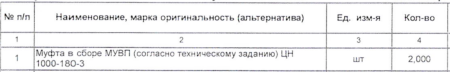 Приложение 2(фирменный бланк организации)ЗАЯВКА на участие в процедуре на поставку АО «Горевский ГОК» товаро-материальных ценностей согласно извещению от 03.08.2021 № 327 ГОК       Также  представляем следующие сведенияРуководитель                                   подпись                     расшифровка подписи(должность)«______» _____________________2021г.МП№ п/пНаименование, марка, страна происхождения, производительГОСТ, ТУ, каталожный номер,      № чертежаЕд.измеренияКол-воЦена за ед. с НДС руб.Сумма с НДС, руб.12Итого с НДС № п/п№ п/пФирменное наименование организации11ИНН 22Местонахождение33Условия оплаты (оплата по факту) – количество дней отсрочки, не менее 30 дней44Стоимость предложения, рублей с НДС (с учетом доставки)55Базис поставки / Место поставки66Срок поставки / Период поставки77Гарантия8Ф.И.О. , e-mail, и Номер телефона контактного лицаФ.И.О. , e-mail, и Номер телефона контактного лицаФ.И.О. , e-mail, и Номер телефона контактного лица